Idées du personnel bibliothèquesTenir à jour un bottin des commerces et intervenants écoresponsables du quartier (étudiants EBSI, UdeM)Organiser des ateliers d’introduction aux divers moyens d’organiser une coopérative (étudiants EBSI, UdeM)Soutenir et publiciser les systèmes de trocs d’objets et de services existants.Héberger un petit magasin citoyen de produits utiles à la communauté produits localement, encore plus intéressant s'il y a une monnaie locale et qu'elle est utilisée à cet effet.Pour sensibiliser aux monnaies locales complémentaires, offrir la possibilité de payer avec son abonnement (Rencontre ENSSIB du 25-09-2020)Organiser une soirée pour les commerçants pour favoriser la mise en place d'une monnaie locale (Rencontre ENSSIB du 25-09-2020)Bonnes pratiques notées par du personnel bibliothèquesMontrer la valeur ajoutée d’un environnement respecté et organiser un mentorat spécifique pour développer son utilisation.Valoriser la production locale artisanale y compris par un point de vente dans la bibliothèqueFavoriser et valoriser le bénévolat versus le travail rémunéréFavoriser les initiatives des citoyen(es) y compris les nouveaux arrivant(e)s qui veulent créer des emplois locaux par exemple en leur permettant de tester leur concept dans l’espace de la bibliothèque (Lankes)Héberger un espace de co-working en innovation sociale et demander en échange un partage de connaissances régulier au public (Lankes)Bonnes pratiques et suggestions d’idées d’autres habitant-e-s et organismes du territoire cibléCoupler un espace de co-working en innovation sociale et un espace public citoyen (Temps Libre)Organiser régulièrement des séances de réseautage avec des entrepreneurs en innovation sociale qui expérimentent d’autres formes d’organisations comme les Coop, les entreprises collectives (PME Montréal à Temps Libre)Héberger une visite mensuelle du docteur guenille (un atelier de réparation de vêtements) (Temps Libre)Conférence sur L’immobilier collectif atypique et visionnaire (Bat 7, Vivacité, archisolidaire) (Temps Libre)Journée de rachat de vêtement enfants de 0 à 8 ans (Temps Libre)Ateliers réguliers de réparation : électroménager, menuiserie, vêtements, cellulaire et ordinateur, réparer un trou dans un mur (Temps Libre)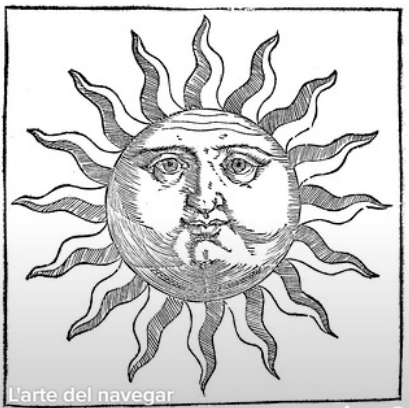      2. Stimulant économiqueDonner à voir des modèles alternatifs de création et échanges de biens et de servicesEn montrant qu’on peut partager, économiser ou réutiliser des ressources localesEn signalant et mettant en valeur les ressources naturelles (par exemple circuit de récoltes, circuit touristique...) et patrimoniales du territoire (y compris les données ouvertes et le domaine public);En soutenant de diverses façons l’économie sociale et écoresponsable et l’implication citoyenne.